First Name of Application CV No 1639368Whatsapp Mobile: +971504753686 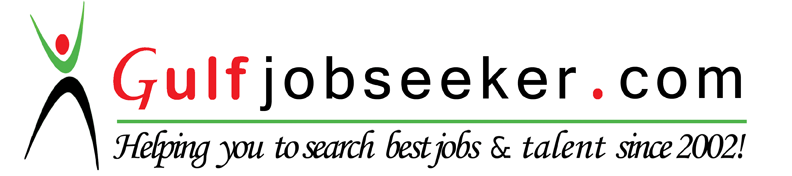 To get contact details of this candidate Purchase our CV Database Access on this link.http://www.gulfjobseeker.com/employer/services/buycvdatabase.php CURRICULAM VITEObjective                             I would like to explore the opportunity to work with your prestigious optometry clinic where I believe my experience and skill can be used to our mutual benefit.I am confident that, I  can share not just my optometry experience but also a wealth of leadership skills in your team.Career Experience/Job HistoryApril 2014- till now : Emirates optical LLC DubaiOct2013-April 2014: Optometrist,Oprical and Eye Care ,valanchery ,kerala  Sep 2012-Oct 2013: Optometrist, Dr Agarwal’s Eye Hospital. Chennai IndiaSep 2011-Aug2012:Optometrist,Al Salama eye Hospital Perinthalmanna kerala(Examine eyes, using observation, instruments and pharmaceutical agents, to determine visual acuity and perception, focus and coordination and to diagnose diseases and other abnormalities such as glaucoma or Diabetic Retinopathy.Prescribe, fit and adjust contact lenses, eyeglasses and other vision aids.Educate and counsel patients on contact lens care, visual hygiene, lighting arrangements and safety factors,fitting of spectacles at time of collection & make required adjustments.Pre operative workup for different eye surgeries, such as cataract and laser vision correction,  pre- and post-operative care for ophthalmic patients, Ocular motility examinations and orthoptics evaluations –Synoptophore, Hess charting, Diplopia charting, LASIK evaluation, FFA, HFA testing and Interpretation.Retinal diagnostic work up such as FFA; OCT; B SCAN to diagnose and interpret several retinal conditions .)EducationBachelor of Science in Optometry, Vinayaka Missions University, 2011Key AchievementsDubai health authority licence : p 00940752012:  Registered in the Graduate Optometric Association.Attended many optometry trainings and CME in UAE.Personal DetailsDesignation                             : Optometrist.Sex                                           : MaleAge                                          : 25Date of birth                            : 24/09/1990 Language SkillsEnglishMalayalamArabic HindiTamil